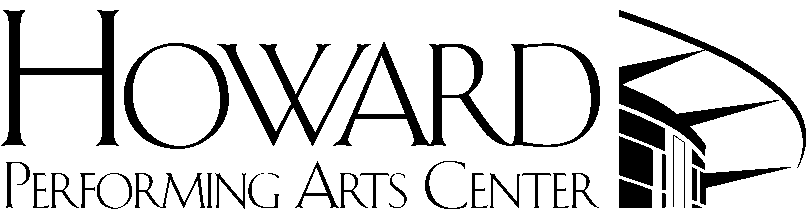 Concert Sponsorship Plans2019-2020 SeasonExclusive Concert Sponsorship - $2,700-and aboveListing as sole concert sponsor in season brochure and on title page of program booklet20 complimentary tickets to the performanceVIP reception prior to the concert with artist meet and greet (dependent on artist contract)Sponsor acknowledgement during pre-concert welcomeFull page advertisement in each program booklet for the entire season (5-7 performances)Howard Center webpage advertisement placementSponsor’s name mentioned on radio advertisementsShared Concert Sponsorship - $1,200-$2,600Listing as partial concert sponsor in season brochure and on title page of program booklet10 complimentary tickets to the performanceSponsor acknowledgement during pre-concert welcomeHalf page advertisement in each program booklet for the entire season (7-9 performances)Howard Center webpage advertisement placementSponsor’s name on posters and local newspaper advertisements of concert sponsoredSponsor’s name mentioned on radio advertisements